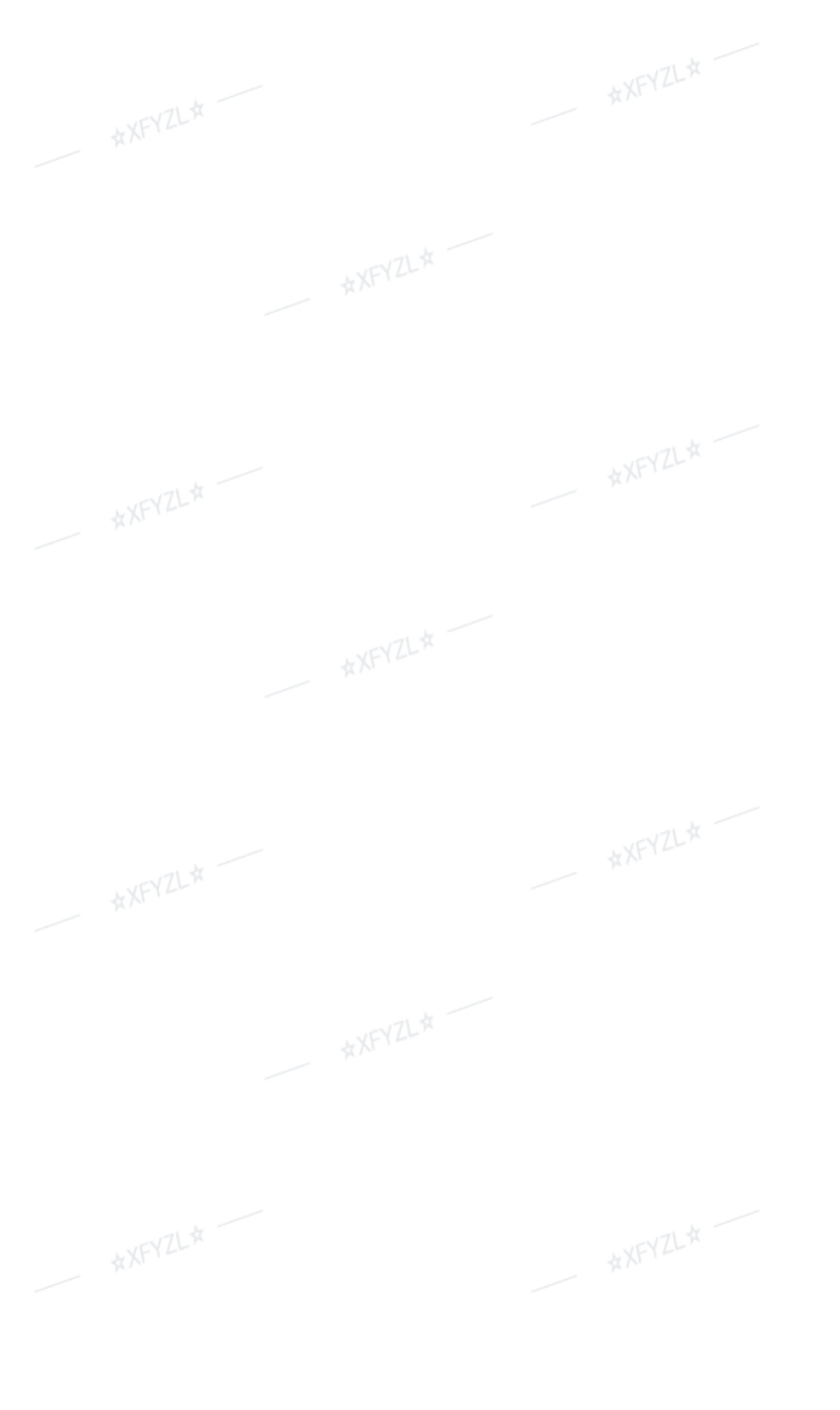 吕梁市消防救援支队消防文员招录报名表报名序号：                                       填表日期：     年    月    日备注：1.   此表一式两份，由报名者本人填写；     		  2.   此表用黑色钢笔或碳素笔填写，字迹要工整清晰。姓名性别出生时间照片籍贯民族政治面貌照片学历学位全日制照片毕业院校照片学习专业毕业时间现工作单位参加工作时间参加工作时间身份证号码婚姻状况手机号码备用联系方式备用联系方式户籍所在地经常居住地通讯地址
及邮编报考岗位是否服从岗位调剂是否服从岗位调剂是否服从单位调剂是否服从单位调剂本人承诺本报名表所填写的信息准确无误，所提交的证件、资料和照片真实有效，若有虚假，所产生的一切后果由本人承担。报名人（签名）：
                                     年       月       日本报名表所填写的信息准确无误，所提交的证件、资料和照片真实有效，若有虚假，所产生的一切后果由本人承担。报名人（签名）：
                                     年       月       日本报名表所填写的信息准确无误，所提交的证件、资料和照片真实有效，若有虚假，所产生的一切后果由本人承担。报名人（签名）：
                                     年       月       日本报名表所填写的信息准确无误，所提交的证件、资料和照片真实有效，若有虚假，所产生的一切后果由本人承担。报名人（签名）：
                                     年       月       日本报名表所填写的信息准确无误，所提交的证件、资料和照片真实有效，若有虚假，所产生的一切后果由本人承担。报名人（签名）：
                                     年       月       日本报名表所填写的信息准确无误，所提交的证件、资料和照片真实有效，若有虚假，所产生的一切后果由本人承担。报名人（签名）：
                                     年       月       日